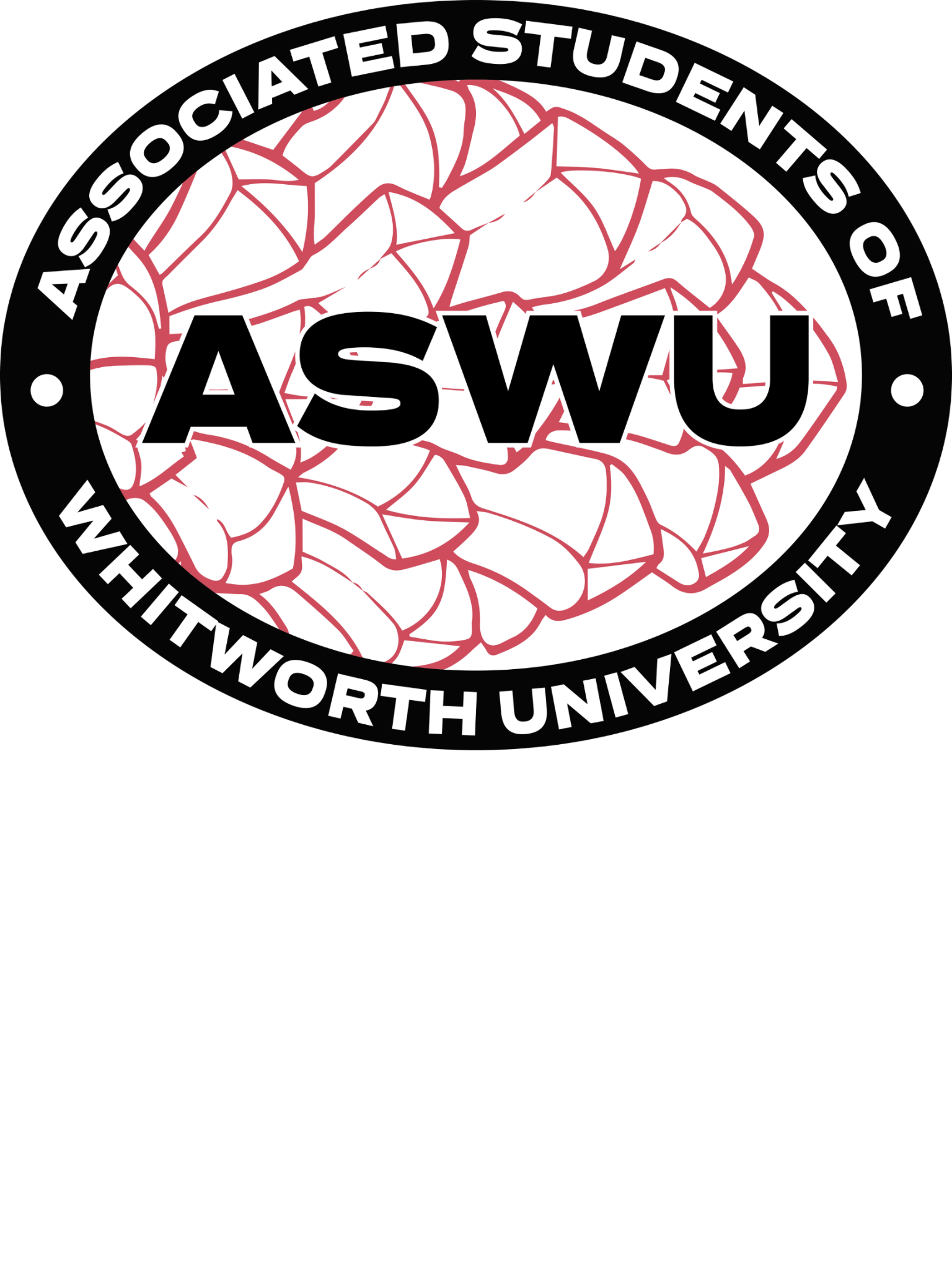 Guided by integrity and respect, we, the Associated Students of Whitworth University, strive to inspire and support the diverse student body to live holistically, embrace resilience, and cultivate an inclusive community. Through open hearts and minds, we aim to lead authentically and advocate on behalf of student voices. Underpinned by empathy, our goal is to foster a dynamic culture wherein honesty thrives, equity is nurtured, and civil discourse prospers, creating a sense of belonging and well-being.______________________________________________________________________________________________________________2023-24 ASWU Meeting Minutes December 6, 2023Executive Members:Georgia Goff | President                                                                                            	ABSENTGrace Johnson | Vice President                                                                              	PRESENTMichael Stavridis | Financial Director                                                                         	PRESENT Jamie Gassman | Communications Director                                                                  PRESNETCoordinators:Kenzie Quinn | Campus Activities Coordinator                                                          	PRESENTGwen Brantner | Club Coordinator                                                                             	PRESENT       Reeshika Sharma  | Cultural Events Coordinator                                                           PRESENTSamie Schaffer | Senior Class Coordinator                                                 	               	PRESENTAngel Ainembabazi | Spiritual Life Coordinator                                                           PRESENTTalea Blasko | Sustainability Coordinator                                                              	PRESENTGrace Uppendahl | Traditional Events Coordinator                                                       PRESENTSenators:Jennedy Cruz Hernandez  | Arend Senator                                                                    PRESENT                                                               	Eleanor Bonikowsky | Ballard Senator                                                                          ABSENT – Proxy KenzieEmery Sparwasser | Baldwin Jenkins Senator                                                               PRESENT  Joie Kane | Boppell Senator                                                                                	PRESENTAustin Wolfe | Duvall Senator                                                                                  	PRESENT Niraj Pandey | International Student Senator                                                               	ABSENT – Proxy UchkaMatthew White | McMillan Senator                                                                         	PRESENTBobbi Jo Crittenden | Off-Campus Senator                                                                   PRESENTStephanie Fery | Oliver Senator                                                                               	ABSENT – Proxy GwenEli Harris | StewVille Senator                                                                                     	PRESENTRepresentative:Aubrey Lathrom  | Incoming Student Representative                                                   PRESENT                                                               Isabella Martinez| Incoming Student Representative                                                    PRESENTZeke Taton | Neighborhoods Senator Representative                                                   PRESENTAbi Prather | Off Campus Representative                                                              	PRESENTDavis Campbell | Off Campus Representative                                                              PRESENTHui Yi Soh | Off Campus Representative                                                              	ABSENT – Proxy JamieRylee Baratone | Off Campus Representative                                                               PRESENT______________________________________________________________________________________________________________Meeting brought to order at 5:02___________________________________________________________________________________________________________Mission statement read by Kenzie___________________________________________________________________________________________________________Approval of Minutes: 11.29.2023Motioned to approve minutes EliSeconded by Bobbi JoFavor: 17   | Oppose: 0  | Abstain: 0______________________________________________________________________________________________________________What’s Up WhitworthZeke: there was in the neighborhoods when the snow hit. The snow clearance for sidewalks and driveways was a bit hit or miss. So I mean, especially since a lot of people in the neighborhood walk to and from class, it was pretty slick goingGrace J: Has anyone reached out to facilities yet?______________________________________________________________________________________________________________BirthdayJamie: Happy Birthday Joey. Her Birthdays not till next week, December 13. But since we don't have another housing meeting, happy birthday.______________________________________________________________________________________________________________Student HighlightGrace J: The students I like we are highlighting Ryland for his help at late night Skate Night. Kenzie let me know that he was just a really huge help to her kind of Manning things when she had to deal with some mishaps or things like that. So we just wanted to highlight him for that reason. Yeah, okay.______________________________________________________________________________________________________________Club Updates:Gwen: Our first update is for Association for minorities in STEM. I don't know. ButEster: Hi, so I'm Esther, I'm from the Association of minorities in STEM Club. Our updates are pretty brief for the semester, beginning of this semester, we have some unexpected and unintentional like leadership changes. And so we were dealing with that for a long semester, as well as we have shifted more to like academic type of events over like social through our past like year of experience. And that's just been a hard time coordinating like speakers to get on campus. So as of this semester, we didn't have any of those speaker events that we're hoping for. We do have some that were hoping to plan out further that way we can get them approved as well as like getting available speakers. In particular, we're planning to work with Dr. pecky, who runs the Honor Society for Research. They've got some funds to bring guest speakers. And we are hoping to work with them as well. But other than that, yeah, we have a lot of things in motion right now. Nothing that was really like an executor for the semester and different factors.Gwen: Thank you. Next we have business club.Zach: What’s going on everyone. My name is Zack. I'm the VP of Operations at Business Club. We got about seven people in leadership right now. And it's going pretty good. We have meetings every single Wednesday. We've missed two Wednesdays last Wednesday because the speaker canceled on us. And then the Wednesday before Thanksgiving, obviously. But yeah, we've had tons of speakers and so far this semester. Couple of do with real estate. We had one that own their own vineyard. And so basically like a lot of the students that come like normally over 20 like somewhere around there. But you have just come and make connections here from how these people started their small. We had like Lance Dunn you guys know him talking about his small business as well as Chris Knutson. So hearing from their peers and just kind of like connecting on that sort of level getting on email list with businesses. No, I've already had a couple of connections with real estate company called 4 Degrees. So it's super helpful. And then right now we're in the process of planning speakers for January and like February right now. Already got a couple in mind. So everything's going good, questions?Davis: What’s been you favorite event so far and why.Zach: I think my favorite event and we're gonna try to get speakers to come in that are more like this. But honestly, the first event we had, he owned his own vineyard. But he had this thing that he invented, that he put a patent on. That's like, with wine, like you put a sticker on it. And you like, it, like says, like the changes colored to tell you if it's the right temperature of wine, basically. And so he put a patent on that, and like they're doing a very good job right now. And so it was pretty cool. He's gonna have a couple of us to his vineyard soon. So that's my favorite.Angel: Has the business will consider collaborating with other clubs on campus?Zach: I'm glad you said that. BAP we're planning to do like a collaboration with BAP like next January and we're talking to Amelia Hewson helps run that right now. So excited for that. But yeah, open honestly open to doing more with that. Yeah. Yeah. I could, I could not tell you. But it's like an accountingMatthew: What is BAP?Zach: I could not tell you, but it’s like accounting. Anybody else?Elizabeth: Hi guys I’m Elizabeth HanthornLauren: and I’m Lauren GamlinElizabeth: We are the two co captains for the women's soccer team. And our seasons looks like a fall season and the spring season, our fall is over. And we're taking a break for January. And then we'll start again with practices in February. And then once the snow clears away, we'll do some outside stuff and start up workings for the spring. We have, we've been invited to a tournament in Idaho for the spring. And so there's four different universities that's gonna meet there, and I'm gonna give you a little round robin should be super awesome.Lauren: We've worked with the men's club soccer team, which is new last year and worked with the varsity teams to get access of goals and things. That's been a little bit of a tough time, but we've worked through it. And we had four games this year.Zach: Who’s your favorite opponent and why?Lauren: We play central this year. Well, it's fun because there's like, we're, there's no like, you're not playing like to win the trophy or whatever. And so the games can get pretty interesting, especially when there's just like random people refing  so it's funny to see how angry people get. But that tends to be one of like our closest match games soDavis: I have a friend who's possibly interested in joining is the joining process. Is there like tryouts or is this something that everyone can join? And kind of what's the time commitment look likeElizabeth: Yeah, so anyone can join. You just have to reach out we have an Instagram they can find us on. Or if they want to email either Lauren or I also just catch us on campus. We do two practices a week in the fall in the spring. We don't do tryouts. It's like whoever can be there can be there people who've never played soccer and people who have played soccer foreverZach: Do those people who never played get playtime?Lauren: Yeah, we have a really awesome volunteer coach who we just got last year who has coached club in Spokane. So he's super awesome. Like, it makes it seem more like put together because he's scheduled practice or he like, creates practice plans and like brings goals and things for us. And so he like is able to incorporate really good learning techniques for them but also, like, still have a cohesive practice with people of all skill levels. So yeah, it's been fun seeing them grow. Anything else?______________________________________________________________________________________________________________COMMUNCATIONS DIRECTORJamie: Real quick, I just want to talk about Jan Term. Since I'm going to be studying abroad, I should still have connection to like access my email and everything. But just in case for Jan Term, please send your posters to both Grace and I, specifically Grace Johnson, not Grace Uppendahl. I know, there's been a little bit of crossover at times. So send the poster to me. And then same goes for Instagram. If you'd like something posted on Instagram, send it to both of us. Send it to both of us. One spring semester rolls back around. It's back to normal just to me. Cool. Any questions? Cool.Financial Director UpdatesMichael: Okay, standard updates. Again, we are the account totals capital $9365. And Unallocated $7014. The finance committee will not meet next week, because it's finals. So we will probably have a meeting. Over Jan Term, jury's still out on that one. I will keep you guys updated. But otherwise, the next one is coming up next semester.____________________________________________________________________________________________________________Vice President UpdatesGrace J:  All right to my updates, just to kind of bounce off the Jan Term, kind of spring information, I just wanted to outline a few things. So we'll have no one on ones during finals, excuse me. And then for Jan Term, thank you all for sending senators and reps, if you're going to be here or not. There'll be no one on ones with me during Jan Term. So you don't have to figure out when to schedule those. I will have office hours regularly, if you do want to meet, or if there's a need to meet, we can absolutely do that. And then if you are here for Jan Term, and you're still required to have office hours in order to be paid, and that goes for, you know, whoever it's required for. And then just send those to me whenever you figure those out for Jan Term. And then there will be no ASWU meetings like this during January, we may do some sort of kind of informal meeting, but we'll keep you posted on that. Just for those that are here. Senators, you don't have to do any newsletters, although you could do one for the month of January if you want to, but it's not required. And then the last thing is I'm looking very far forward to spring and my one on ones are going to look a little bit different because I'll be student teaching. And that's Monday through Friday, you know, from like, 8:00 to 3:30ish. So just thought I'd put that on your radar. I'm kind of debating through. I'm debating through a few options and kind of what that will look like but just stay posted for more information on that. And then Okay, so that's on the Jan Term spring info. Are there any questions on that? Or just anything? Jan term related? Especially? Emery: So are we still like putting the same amount of hours during Jan Term, are we still working the same amount of time?Grace J: Yes, it just looks a little bit different. So obviously, like no one on ones. I don't know what Todd if he's thinking of doing those, but for me, there will not be any newsletters. But like you're so required to have office hours and be like engaging with residents that are there. If you want to hold any sort of little small thing you can. I know Kenzie will be having trivia night, so volunteering for that if she needs help. Okay, she doesn't. But yeah, does that make sense? To your question? Okay. Any other questions? Okay. And then lastly, I just wanted to say thank you all so much for such a stunning semester. I just love working with every single one of you. And I know we’ve put in so much work for this semester. So I think we should all be really proud of ourselves and I'm really excited for spring I'm excited to see what we do and kind of how our team flourishes with all the different events and things like that. So just thank you all so much for all the work that you've been putting in. I know it's a stressful time. But we should all be really proud of ourselves. So. Okay, that's it from me.______________________________________________________________________________________________________________Past Events:Fenton’sAustin: went really well this year. And I'm lucky to have such a helpful leadership Working Group CMCs, and the RAs are super helpful with setting up and cleaning up everything to the biggest hit was probably the poker table in the mocktails. Some of the mocktails were not great, but they were very fun to make. Yeah, we didn't get great reception about like salting the rim with a glass. But it was fun. We had about maybe 60 or more people show upAll About AdventAngel: I was hoping for more people to show up, because I reached out to a couple people. And people weren't able to make it because of the snow. So we ended up having about 25 people in total. I was really I collaborated with Sodexo. So they had tea, hot cocoa and desserts. So that sort of added to our sort of ambience and I was really thankful for everyone that just chipped in and helped me kind of get everything off the ground. And I think it was just as successful as it could have possibly been.Late Night Skate NighyKenzie: Yeah, late night Skate Night was really well. Before I even got there, I want to check on tickets. And all the tickets were gone, which was super great. And then we had about 135Jamie: I though it was 165Kenzie: Cool in between 130 and 160. Um, and it was really good. We did have two little incidents. And by little I mean, we called 911 both times. Which wasn't a ton of fun, but both students are okay, and living their best lives now. So yeah, it was really good though. This was a lot of fun. Yay.Zach: What were the injuries?Kenzie: I am actually unable to share because of HIPAA violations and students. confidentiality. They asked me not to share unless it was like my boss who's asking so rest assured they are okay, though.Emery: I knew tons of people that went and everybody seemed to have a really good timeChristmas Around the WorldAngel: Reeshika and I collaborated on this event. And we were really excited over the many different ways and it could go. Unfortunately, we weren't able to gather as many signups for students to present traditions around the world. So we ended up having to pivot last minute and just had cookie decorating and did the Red House stuff. Not all seem to just work out perfectly. And thankfully to Todd's book, we were able I was able to locate the table and telling people what the conditions were. And so I'm one very thankful for this collaboration with Rashida and also just thankful that we were able to pivot and work together to find something that works.Kenzie: I helped and I made that beautiful cookie house, sitting on The front desk, on display, so thank you for doing that. And thank you for providing thoseBoppell HangoutJoie: IT went good. All the gingerbread houses that I got all got decorated. And all the cookies that were used for decoration, or that were to decorate, got generated and eaten. And Boppell lounges are very Christmasy.______________________________________________________________________________________________________ Upcoming EventsSenior Holiday PartySamie: so, my event, it's the senior holiday party is on Friday, and the MPR. And this is senior only party that you tickets. If you know, seniors who would want to come to this, please encourage them to stop by the info desk. And grab a ticket. They just need their student ID. And we're going to have snacks and play bingo and I got all the bingo prizes. And it's including like an echo dot a movie night gift card or like gift card and basket. A heated blanket a Stanley Cup stuff like that. Super fun. Yeah. If you volunteered to help. I already emailed y'all last week. I do need two more people. So if you didn't volunteer for this last week and have availability on Friday from 5:30 to 7:00. Reach out to me. I think the only things left are tickets and food. So yeah, reach out to me if you have questions. Does anyone have questions now? Spiritual Life Fireside conversationsAngel: This event is happening this Fridays, 7:00 to 9:00, you might just have to push at 7:30 or 8:00 tonight is I'm also attending the Christmas party. But for those who don't really need any volunteers, just to like for you guys. I'd like for you guys to show up. And this is just a time to sort of do an inventory of what are spiritual life is this semester. Especially, it does appeal to Christian students, but everyone is welcome to come. I do think that our spiritual lives are such an important part of who we are as people, especially here at Whitworth and just would like people to just take some introspective time. Think about that. So to sort of be like questions, questionnaires and just loop discussions.Trivia Night:Kenzie: Okay. So Trivia Night is in January, which is why I'm talking about it now. Because it's, it's a cool event guys from 8:00 to 10:00. It's in the RTT now, I'm gonna turn around because I gotta look at everyone who here likes Noah Kahn Who here has friends who likes Noah Kahn cool. You should tell your friends that they can win Noah Kahn tickets at this event. Because that's cool, and people will come to my event. It's true. It's not just it's not. It's true. You Kahn tickets, there's an Xbox series S up for grabs. And then my other big prize is two $100 because they didn't have just one gift card. But you'll get two $100 Southwest Airlines gift cards, so you can get a free plane ticket home. So and there's other like miscellaneous prizes. It'll be three rounds of trivia Yeah, with a prize going to the first second and third place. And yeah, there's like over $1,000 worth of prizes. So you should definitely come and tell your constituents to come because Noah Kahn tickets.Angel: Are these prizes open to ASWU?Kenzie: No sorry.Music from around the world Niraj: It's called. It's a cultural platform program. And it's called Music From Home. But I guess from around the world. But one thing so the first one is music from home. So I'm hosting it and it is today. It's kind of it's kind of filled up, but not sure if you can. It's, it's from 7:00 to 8:30. And you can come in to have Nepalese tea, or Chai, or what how we call it is Chia. And you can learn about the folk instruments from Nepal, the genres of the songs, and then the current music status quo of Nepalese music. I was going to think I was thinking about putting a trajectory as well, but actually that would be so if you want to learn about ethic music and listen to a lot of tonight's come to the ICS, which is the building with the flags and the call in the back. And I would love for all of you to be there. I'm sure. I can give grab your cup of tea.______________________________________________________________________________________________________________Constituency ReportsArendJennedy:Arend has had mixed feelings about the snow. On the second snow day, a snowball fight between some residents broke out while others were glad to think that the chances of them falling on snow was not happening anytime soon. Arend has had a week of Christmas and winter-themed prime times where the residents help decorate both the hall and some snacks. Finals have already started for some constituents, while others have gotten lucky with no finals. As winter break is approaching, flights are being booked to go home or their next adventure. BallardKenzie: Ballard is very quiet as we approach 24/7 quiet hours and hunker down for finals. Just like everyone else, we are eager for Christmas breakBaldwin JenkinsEmery: Everyone in BJ is doing well! The snow led to some pretty rowdy behavior, such as 3 am snowball fights and unsuccessful skiing in the back 40. Everyone is stressed for finals and we've enacted 24/7 quiet hours to encourage studying good sleep habits. Tonight is our BJ Christmas Mixer, and everyone is foaming at the mouth for that Fortnite V-bucks gift cardBoppellJoie:  Boppell is doing very merry this week! Our Christmas Hangout went well, and Boppell's Lounge is looking very festive. Everyone is studying hard for finals that are coming up and can't wait to go home!DuvallAustin: Duvall is doing well this week. Many residents have expressed that they worry about finals. However, the idea of going home for the holidays seems to keep spirits up.Incoming Students:Aubrey: The incoming students are working hard to prepare for finals! They are looking forward to relaxing during winter break and seeing friends and family.International StudentsNiraj: The international students are doing sub-par. We are creamed with dead week, projects, finals, and papers; everything must be done by next week. It is a daunting task, but it surely can be done. We enjoyed the snow when it lasted. We are excited for winter break. Overall, everything should be fine eventually McMillanMatthew: As per usual, Mac has been doing well. No shower issues yet and parking is always a problem, but we are getting through it. Dead week has been calm so far with everybody staying in their rooms to study. There's only one more week to go and Mac is staying strong.Neighborhoods:Zeke: Behold, on the precipice of the ultimate skirmish with the obscurity of winter's embrace and the formidable trials of scholarly evaluations drawing nigh, denizens of the Neighborhood stand in unison, a momentary respite bestowed upon them. Simultaneously, they converge into a shared cessation, closing their eyes as a collective, ushering forth their cognitions and essences into the vast expanse of the temporal continuum, where musings on more splendid matters ensue—visions of sugarplums, the embrace of kin, and the ambiance of merriment. Contemplations cascade like a cascade of pristine snowflakes, regardless of the holiday they hold dear or none at all, anticipation coalescing around the prospect of an undisturbed repose.Their eyes, once shuttered, unveil a newfound luminosity, an effulgence that courses through them with heightened vigor and undaunted resolution. Thus invigorated, they propel themselves with steadfast determination, navigating the last vestiges of the journey with an unwavering spirit, as if propelled by the very essence of celestial constellations.Off-Campus StudentsBobbi Jo: Off-campus students face increased difficulty commuting to and from campus due to adverse weather conditions such as snow, ice and reduced daylight hours. Limited public transportation options and icy roads exacerbate these challengesStew-VilleEli: The residents of Stewart and The Village are in a frenzy. As the end of the semester draws nigh, many find themselves in a state of fervent studying as a maelstrom of juries, tests, and projects threaten to hit next week with devastating effects. However, amid the chaos, some residents are finding ways to work through the upcoming times. The prospect of seeing their families once more inspires some to push through the next week while others are grateful for the gift of two brand-new pool cues and the ability to sharpen their billiards skills. You can still hear the sound of late-night video gaming as people reward themselves after a good study or take a much-too-long study break__________________________________________________________________________________________________________ShoutoutsAngel: shout to Jamie for always coming through when you have a eventTodd: All right, quick shout out to all these simply to follow up what Grace was saying, for my schedule for Jan Term I will not have one on ones as well. However, if you need me, if you need anything, please know that my doors always open. However, on Wednesdays and Fridays, I do facilitate a ski and snowboard class. So I will be out on the mountain those afternoons for the next seven days or so through the 15th. Just remember, there's one on one still through this week. But self assessments needs to be completed and you need to schedule a meeting with me. So if you do not have a scheduled one on one, then make sure you schedule through the Calendly link that I have so that we can get that done before the 15th. Okay, so that's required of all of you to meet with me to go over the semester self assessment. Okay. So again, if you have a one on one, we'll use that time for that. Otherwise, just make sure you schedule one with me before you leave for break. All right. All right. Happy holidays you guys. It's Oh, and one final shout out is for the assembly. Remember we have our little Christmas gathering afterwards. So look forward to spending some time with you all soonMatthew: shout out to our people from festival of shorts, Addie Zeke and Kenzie, they all did a great job_____________________________________________________________________________________________________________Motioned to adjourn meeting by Bobbi JoSeconded by KenzieFavor: 17   | Oppose: 0  | Abstain: 0Meeting adjourned at 5:40______________________________________________________________________________________________________________